Job Seeker First Name / CV No: 1836102Click to send CV No & get contact details of candidate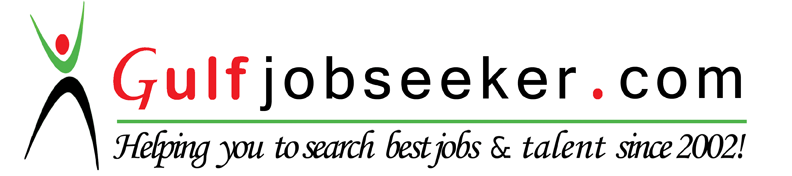 Roma BhalekarRoma BhalekarObjectiveObjectiveObjectiveObjectiveTo obtain high level of excellence in the growth oriented organization and to utilize myself as a resource for all kind of challenging jobs by upgrading my knowledge and skills from time to time.To obtain high level of excellence in the growth oriented organization and to utilize myself as a resource for all kind of challenging jobs by upgrading my knowledge and skills from time to time.To obtain high level of excellence in the growth oriented organization and to utilize myself as a resource for all kind of challenging jobs by upgrading my knowledge and skills from time to time.To obtain high level of excellence in the growth oriented organization and to utilize myself as a resource for all kind of challenging jobs by upgrading my knowledge and skills from time to time.Education & Qualifications Education & Qualifications Education & Qualifications Education & Qualifications 2016Oracle Database 11 g- SQL certificationOracle Database 11 g- SQL certificationPune, India2014BSC in computer science from Pune university- 60 %BSC in computer science from Pune university- 60 %Pune, India2011HSC from Maharashtra State board-64%HSC from Maharashtra State board-64%Pune, India2009SSC from Maharashtra state board -78%SSC from Maharashtra state board -78%Pune, IndiaTechnical Skill SetTechnical Skill SetTechnical Skill SetTechnical Skill SetProgramming Languages : C++,PHPOperating Systems: Linux, Windows.Tools & Technologies:  SQL developer.Databases: MySQL, Oracle 11g.Others : PL/SQLProgramming Languages : C++,PHPOperating Systems: Linux, Windows.Tools & Technologies:  SQL developer.Databases: MySQL, Oracle 11g.Others : PL/SQLProgramming Languages : C++,PHPOperating Systems: Linux, Windows.Tools & Technologies:  SQL developer.Databases: MySQL, Oracle 11g.Others : PL/SQLProgramming Languages : C++,PHPOperating Systems: Linux, Windows.Tools & Technologies:  SQL developer.Databases: MySQL, Oracle 11g.Others : PL/SQLLanguages: English (Native), Hindi (Native), Marathi (Native)Languages: English (Native), Hindi (Native), Marathi (Native)Languages: English (Native), Hindi (Native), Marathi (Native)Languages: English (Native), Hindi (Native), Marathi (Native)Extracurricular activitiesExtracurricular activitiesExtracurricular activitiesExtracurricular activities1st Dan black beltPlayed Karate, Kickboxing, Squay competition’s at national levels.Horse riding for 6 yrs.Basic and advance Mountaineering camp completed with grade ’A’ at Himachal Pradesh IndiaMulti adventure’s sports camp-Kayaking,Paracelling,Boating completed with grade ‘A’1st Dan black beltPlayed Karate, Kickboxing, Squay competition’s at national levels.Horse riding for 6 yrs.Basic and advance Mountaineering camp completed with grade ’A’ at Himachal Pradesh IndiaMulti adventure’s sports camp-Kayaking,Paracelling,Boating completed with grade ‘A’1st Dan black beltPlayed Karate, Kickboxing, Squay competition’s at national levels.Horse riding for 6 yrs.Basic and advance Mountaineering camp completed with grade ’A’ at Himachal Pradesh IndiaMulti adventure’s sports camp-Kayaking,Paracelling,Boating completed with grade ‘A’1st Dan black beltPlayed Karate, Kickboxing, Squay competition’s at national levels.Horse riding for 6 yrs.Basic and advance Mountaineering camp completed with grade ’A’ at Himachal Pradesh IndiaMulti adventure’s sports camp-Kayaking,Paracelling,Boating completed with grade ‘A’